Objectives:Rosetta Stone like engine enabling Ontology (Data, Schema / Information, Knowledge / Behavior) discovery, matching and integration.Reactive Service Bus for pluggable integration of application and translation of gestures between domains business systems allowing workflows alignment and discovery of application systems behavior.Layers: RDF Quads Representation. Augmentation / Inference Matrix ModelsPatterns:(Context, Occurrence, Attribute, Value);(Dimension, Measure, Unit, Value);(Dimension, Resource : SPO, Kind, Statement);Sets Model Layers Structure:(Dimension, Resource, Kind, Statement);(Statement, Dimension, Resource, Kind);(Kind, Statement, Dimension, Resource);(Resource, Kind, Statement, Dimension);(Dimension, Resource, Kind, Statement);Dimension: UResource: SPOKind: SPO Intersections (pairs)Subject Kind: P intersection OPredicate Kind: S intersection OObject Kind: S intersection PStatement: SPO Intersection (of the three sets)Models: Sets, Individuals, Mappings Models which are instances of the Sets Layers Model Structure. Model Properties:Metaclass, Class, Instance, Occurrence, Context, Role, Attribute, Value.Functional. Mappings / Transforms. T-Box / A-Box. Sets, Groups, Categories: TBD.Types Model:Types (types in sets roles):(Relation : Statement, Relationship : Kind, Role : SPO, Dimension : U);(Dimension, Context, Class, Resource);(Resource, Dimension, Context, Class);(Class, Resource, Dimension, Context);(Context : Statement, Class : Kind, Resource : SPO, Dimension : U);Individuals Model:Individuals (individuals / sets types instances):(Context : Statement, Class : Kind, Resource : SPO, Dimension : U);(Dimension, Context, Class, Resource);(Resource, Dimension, Context, Class);(Class, Resource, Dimension, Context);(Context : Statement, Class : Kind, Resource : SPO, Dimension : U);Mappings Model:Mappings (type / individual relationships):(Context : Dimension, Occurrence : Measure / SPO, Attribute : Unit / Kind, Value : Value / Statement);Models metadata, properties and upper alignments / augmentations relationships Model data.(Value, Context, Occurrence, Attribute);(Attribute, Value, Context, Occurrence);(Occurrence, Attribute, Value, Context);(Context, Occurrence, Attribute, Value);Layers: Augmentations / InferenceActivation: Classification (Context types Occurrences Attributes).Activation: Which Attributes has Context Occurrence (according to its Kind in Context / Role) in this Occurrence.Alignment: Regression (Context types Occurrences Attributes Values).Alignment: Context Occurrence Attributes Values (according to its Kind in Context / Role).Aggregation: Clustering (Context types Occurrences).Aggregation: Context type instance aggregates type instance child Occurrences (parent Context type instances) matching grouping criteria (Encoding).Augmentations:(Context, Occurrence) : Value;Activation:(Statement, Resource) : Kind;Alignment:(Kind, Statement) : Resource;Aggregation:(Resource, Kind) : Statement;Model Semantics:Data: Individuals. Mappings. Data Occurrences Aggregation.Data: Individuals Model.(Dimension, Context, Class, Resource);Mappings (type / individual relationships):(Context : Dimension, Occurrence : Measure / SPO, Attribute : Unit / Kind, Value : Value / Statement);Information: Types. Mappings. Type Occurrences Attributes. Activation.Information: Types Model. Schema.(Dimension, Relation, Relationship, Role);Mappings (type / individual relationships):(Context : Dimension, Occurrence : Measure / SPO, Attribute : Unit / Kind, Value : Value / Statement);Knowledge:  Individuals / Types Mappings (Attributes) Values. Alignment.Knowledge: Behaviors.Mappings (type / individual relationships):(Context : Dimension, Occurrence : Measure / SPO, Attribute : Unit / Kind, Value : Value / Statement);Ontology Matching: Relations / RelationshipsEntity Relationship instance asserted as a reified concept with its type and attributes or as a series of triple statements which describes the given Entity Relationship instance via individual assertions. Bidirectional translation.aPerson loves anotherPerson.Person loverOf Person.loverOf predicate: Kind of aPerson. Domain / Range. Dataflow (Functional Augmentations).Loving: loverOf Kind.aLoving: loves Kind.TBD: Relationship / RelationReify Kinds as SPOs : Types ModelReify Statements as / Kinds / SPOs : Mappings ModelAugmentations (Aggregation).Ontology Matching: Dimensional Alignments (Mappings):Explain Layer Context, Occurrence, Attribute, Value Pattern for Models SPO Statements functional mappings expansion:(Context, Occurrence, Attribute, Value);For a given CSPO Quad:(C, S, P, O);Expansion:(C, P, S, O);(C, O, P, S);TBD.Mappings (set / individual relationships):(Context : Dimension, Occurrence : Measure, Attribute : Unit, Value : Value);Order. Comparison. Relations. Upper Ontology assertions. Augmentations. TBD.Relation / Relationship: Tabular / OGM (Object Graph Mapper):I/O: (Class, ClassID, Attribute, Value);Class: Table / Object Type.ClassID: PK / Object ID.Attribute: Column / Member.Value: Cell / Field Value.Subject Kind: Relation / Domain.Predicate Kind: Relationship.Object Kind: Mapping / Range.Dataflow: Reactive Functional Augmentation / Integration APIs.Indices: Apply functional mappings expansion.Functional API: Monads / TransformsResource / Layer?Context / Occurrence / Mapping?Mapping: Selector Monad. Matching Resource / Role set?Context / Occurrence Monads wrapping Layers Hierarchy Contexts.Entity Alignment / Matching resolution via Functional Augmentations: Agggregations / Activation / Alignments (upper / dimensional matchings). Versioned graph: stateless / functional. Mappings assertions matching.APIs: Augmentations, Query, Traversal, Matching, Transforms. Functional APIs Query / Browse / Traversal / Transforms examples. Encoding / Matching.Encoding: Functional MappingsMasks: Predicates of Set memberships. Functional Mappings. ID encoded state / transforms. Models merge. Ontology Matching. Mappings Model: Types / Instances Models merge (upper) Augmentations.Mappings / Functional Encoding: Upper Dimensional Matchings / Augmentations. Mappings Model masks matchings reflects / leads to Types / Individuals Models Augmentations / Assertions.Mappings / Functional Encoding: Relation Statements / Relationship views / matchings examples.Mappings Upper Alignments examples (dates, marital status, hiring). Relation Relationship statements order / context properties (Dimensional Alignments).TODO Items:Dimensions Encoding: Given Dimensional Contexts (CSPO Models set layouts) having four dimensional sets (Types Model, Individuals Model, Mappings Model, State Model) each representing (nested) CSPO inputs / parts of a recursively aggregated CSPO layout (i.e. aggregated layout Context is Mappings Model, Subject is State Model, etc.) having this setting (Models types / layers class / instance IDs) reified in this fifth "Focus" Model which represents a "snapshot" of current state and available transitions (Focus shifts).Models: CSPO Layers (matrix) layout.Focus Mapping Model. Axes (X / Y: Model instances matrices, cycles), intersection (Z: Model instance matrix):Model patterns:(Dimension, Unit, Measure, Value);(Context, Occurrence, Attribute, Value);Context / Dimension / Context:Occurrence / Unit / Subject:Attribute / Measure / Predicate:Value / Value / Object:X Model: Context / Schema / Information / RelationshipsY Model: Data / RelationsZ Model: Interaction / Context instance Data state calculated intersection. BehaviorUpper Y / Lower Y: Previous / next data state.Left X / Right X: Previous / next context state.Augmentations calculate current, previous, next Model states.ImplementationItems & drafts documents topics.Diagrams (TO DO):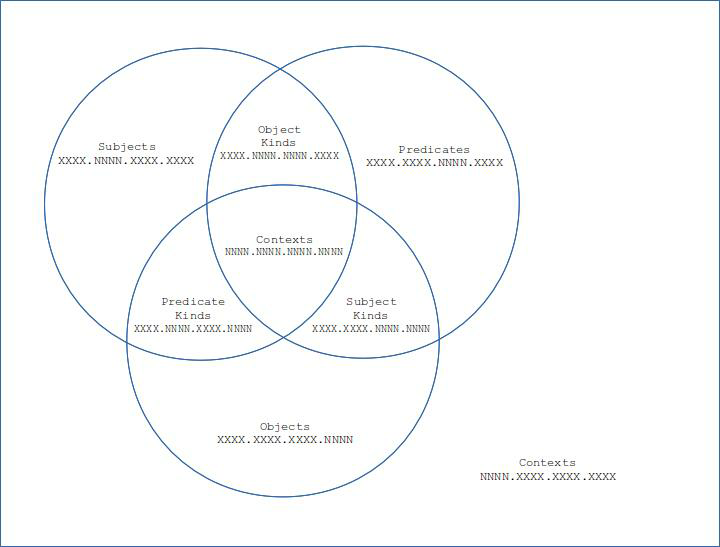 